Year 4 staff email Your year group teachers will be available to reply to emails between 9am and 3pm Monday – Friday.  During this time, they will be working on other school priorities as well, so you may not get a reply straight away.  rebecca.jordan@rydersgreen.sandwell.sch.uk – 4T class teacher- Miss Jordan 		 manjit.riat@rydersgreen.sandwell.sch.uk – 4R class teacher- Mrs Riatpam.kaur@rydersgreen.sandwell.sch.uk – -4T class support- Miss Kaur        			  debbie.ellis@rydersgreen.sandwell.sch.uk -4R class support- Miss Ellispat.stott@rydersgreen.sandwell.sch.uk – Mrs Stott                				    ict@rydersgreen.sandwell.sch.uk– IT support e.g. bug club log in issues etc.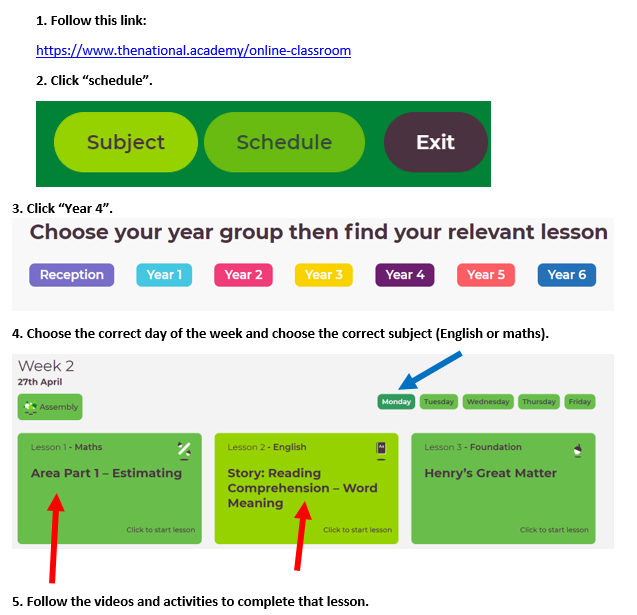 TimeMondayTuesdayWednesdayThursdayFridayBefore 9amMorning routine- Have breakfast, have a wash, and brush your teeth.Morning routine- Have breakfast, have a wash, and brush your teeth.Morning routine- Have breakfast, have a wash, and brush your teeth.Morning routine- Have breakfast, have a wash, and brush your teeth.Morning routine- Have breakfast, have a wash, and brush your teeth.9-9:30 amJoe Wicks workouthttps://www.youtube.com/thebodycoachtv Joe Wicks workouthttps://www.youtube.com/thebodycoachtv Start singinghttps://www.bbc.co.uk/bitesize/articles/z7xsf4jWatch the video and do the 3 practical activities.Joe Wicks workouthttps://www.youtube.com/thebodycoachtv Virtual tour- Pick a location from the list and go on a virtual tour https://www.familydaystriedandtested.com/free-virtual-tours-of-world-museums-educational-sites-galleries-for-children/9:30-10:30 amMaths – https://www.thenational.academy/online-classroom/year-4/maths#subjectsPlease follow the daily Maths lessons on this link.Scroll down to find a “How to guide” on using this website. Maths – https://www.thenational.academy/online-classroom/year-4/maths#subjectsPlease follow the daily Maths lessons on this link.Scroll down to find a “How to guide” on using this website. Maths – https://www.thenational.academy/online-classroom/year-4/maths#subjectsPlease follow the daily Maths lessons on this link.Scroll down to find a “How to guide” on using this website. Maths – https://www.thenational.academy/online-classroom/year-4/maths#subjectsPlease follow the daily Maths lessons on this link.Scroll down to find a “How to guide” on using this website. Maths – https://www.thenational.academy/online-classroom/year-4/maths#subjectsPlease follow the daily Maths lessons on this link.Scroll down to find a “How to guide” on using this website. 10:30-10:45 am                                          Break – get some fresh air, have a break, have a snack.                                           Break – get some fresh air, have a break, have a snack.                                           Break – get some fresh air, have a break, have a snack.                                           Break – get some fresh air, have a break, have a snack.                                           Break – get some fresh air, have a break, have a snack. 10:45-11:15 amReading- Poetry- “A message from your brain.”https://www.youtube.com/watch?v=KD1GXNUJMTs&feature=youtu.beAnswer questions about the rules of poetry based on this poem. Reading-Poetry- ”Dragon Song.”https://www.youtube.com/watch?v=5hCmhSJ6jUk&feature=youtu.beAnswer questions about different types of imagery and figurative language based on this poem. Reading-Poetry- “If you dare.”https://www.youtube.com/watch?v=is69iw2FZp4&feature=youtu.beAnswer questions about poetic devices based on this poem. Reading-Poetry- “Questions for reflection.”https://www.youtube.com/watch?v=0_DAB2-e2Oo&feature=youtu.beAnswer questions about poetic devices based on this poem. Reading-Bug clubChoose a book on your bug club and answer the questions about your book. 11:15-12:15 amWriting: https://www.thenational.academy/online-classroomPlease follow the daily English lessons on this link.Scroll down to find a “How to guide” on using this website. Writing: https://www.thenational.academy/online-classroomPlease follow the daily English lessons on this link.Scroll down to find a “How to guide” on using this website. Writing: https://www.thenational.academy/online-classroomPlease follow the daily English lessons on this link.Scroll down to find a “How to guide” on using this website. Writing: https://www.thenational.academy/online-classroomPlease follow the daily English lessons on this link.Scroll down to find a “How to guide” on using this website. Writing: https://www.thenational.academy/online-classroomPlease follow the daily English lessons on this link.Scroll down to find a “How to guide” on using this website. 12.15amLunch- Eat your Lunch, have a drink, and get some fresh air.Lunch- Eat your Lunch, have a drink, and get some fresh air.Lunch- Eat your Lunch, have a drink, and get some fresh air.Lunch- Eat your Lunch, have a drink, and get some fresh air.Lunch- Eat your Lunch, have a drink, and get some fresh air.1:00-3:00pm15 minutes- Alternate daily between free reading and TT Rockstars.Free reading= Your own book, your home reader, bug club etc.15 minutes- Alternate daily between free reading and TT Rockstars.Free reading= Your own book, your home reader, bug club etc.15 minutes- Alternate daily between free reading and TT Rockstars.Free reading= Your own book, your home reader, bug club etc.15 minutes- Alternate daily between free reading and TT Rockstars.Free reading= Your own book, your home reader, bug club etc.15 minutes- Alternate daily between free reading and TT Rockstars.Free reading= Your own book, your home reader, bug club etc.1:00-3:00pmSpellings-Spend 15 minutes practicing your spellings on spelling shed. (Check  your emails for your login details). Spellings-Spend 15 minutes practicing your spellings on spelling shed. (Check  your emails for your login details). Spellings-Spend 15 minutes practicing your spellings on spelling shed. (Check  your emails for your login details). Spellings-Spend 15 minutes practicing your spellings on spelling shed. (Check  your emails for your login details). If possible, ask someone to test you on this week’s spellings. If not, you can do: look, cover, write, check. 1:00-3:00pmScience https://www.bbc.co.uk/bitesize/clips/zjshfg8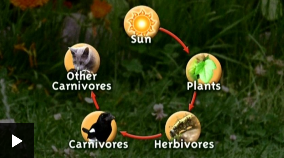 Food chainsCreate a food chain, draw and label, follow the chain to see how it works.Topichttp://www.primaryhomeworkhelp.co.uk/victorians/toys.htm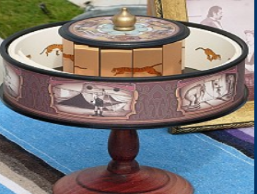 Toys Compare and contrast.Choose some toys that poor children had and write a paragraph to compare them with the toys that the rich children played with. ICThttps://www.bbc.co.uk/bitesize/topics/zs7s4wx/articles/z3tbgk7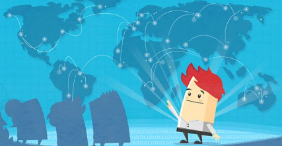 How does the internet work?Watch the video and explain in a paragraph how the internet works.DTChoose one of the Victorian toys you found out about yesterday and create a replica (model) using what you have around the home. Arthttps://www.bbc.co.uk/bitesize/articles/zxr3trd Watch Video 2- “Schaukeln” by Wassily Kandinsky. In the style of Kandinsky, draw a range of emotions and feelings. For each one think about the shapes and colours that would work best. E.g. Happy, sad, excited, tired, scared. Creative arthttps://www.youtube.com/watch?v=BSv3BqDpaW4Make a puppet out of resources that you have at homeREhttp://www.primaryhomeworkhelp.co.uk/religion/Islam.htmWrite a fact file on what you have learnt over the past few weeks about the Muslim religion.  Include all the parts that we have looked at over the past few weeks.Frenchhttps://www.twinkl.co.uk/resources/ks2-languages/french-languages-subjects-key-stage-2/basic-phrases-french-languages-subjects-key-stage-2Basic phrasesWrite a conversation in French that you would have with your friend when t=you meet them.Use all the words and phrases that you have learnt over the weeks.3:00-3:15pmhttps://www.bbc.co.uk/bitesize/tags/z63tt39/year-4-and-p5-lessonsWatch a lesson of your choice and carry out the set tasks.Choose a different lesson each day.https://www.bbc.co.uk/bitesize/tags/z63tt39/year-4-and-p5-lessonsWatch a lesson of your choice and carry out the set tasks.Choose a different lesson each day.https://www.bbc.co.uk/bitesize/tags/z63tt39/year-4-and-p5-lessonsWatch a lesson of your choice and carry out the set tasks.Choose a different lesson each day.https://www.bbc.co.uk/bitesize/tags/z63tt39/year-4-and-p5-lessonsWatch a lesson of your choice and carry out the set tasks.Choose a different lesson each day.https://www.bbc.co.uk/bitesize/tags/z63tt39/year-4-and-p5-lessonsWatch a lesson of your choice and carry out the set tasks.Choose a different lesson each day.3.15pmEnd of school day – don’t forget that you should still read your home reader to your parents/ carers. Relax, play a game, get some fresh air, read, eat your dinner…End of school day – don’t forget that you should still read your home reader to your parents/ carers. Relax, play a game, get some fresh air, read, eat your dinner…End of school day – don’t forget that you should still read your home reader to your parents/ carers. Relax, play a game, get some fresh air, read, eat your dinner…End of school day – don’t forget that you should still read your home reader to your parents/ carers. Relax, play a game, get some fresh air, read, eat your dinner…End of school day – don’t forget that you should still read your home reader to your parents/ carers. Relax, play a game, get some fresh air, read, eat your dinner…NightHave a wash, brush your teeth and read a story. Now it’s time for sleep. Have a wash, brush your teeth and read a story. Now it’s time for sleep. Have a wash, brush your teeth and read a story. Now it’s time for sleep. Have a wash, brush your teeth and read a story. Now it’s time for sleep. Have a wash, brush your teeth and read a story. Now it’s time for sleep. 